Hey Diddle Diddle artWhat you need:Yellow paintPaper plateA brad or paperclipWhat to do:Color in your cow.Paint the paper plate yellow. Attach the cow to the end of a strip of paper and affix the opposite end to the center of the paper plate so the cow can jump over the moon.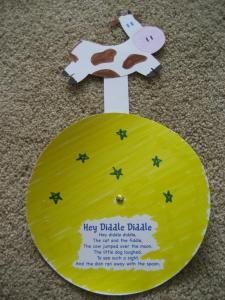 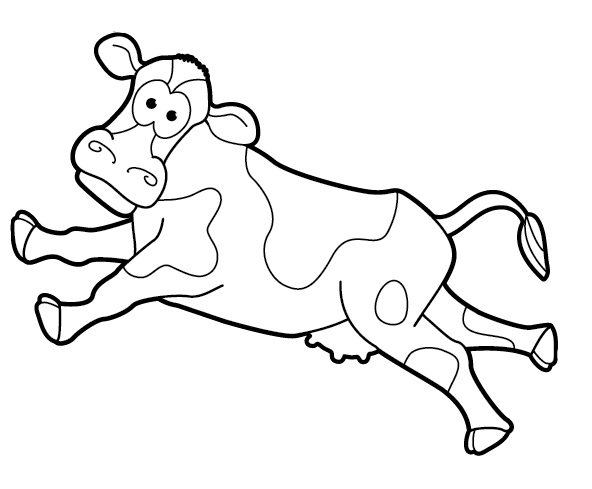 